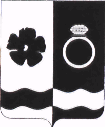 СОВЕТ ПРИВОЛЖСКОГО МУНИЦИПАЛЬНОГО РАЙОНАРЕШЕНИЕг. ПриволжскО принятии имуществав собственность Приволжского муниципального района В соответствии с Федеральным законом от 06.10.2003 №131-ФЗ «Об общих принципах организации местного самоуправления в Российской Федерации», руководствуясь Уставом Приволжского муниципального района, Положением о порядке управления и распоряжения муниципальным имуществом Приволжского муниципального района Ивановской области, утвержденным решением Совета Приволжского муниципального района от 22.11.2011 №119, Совет Приволжского муниципального района РЕШИЛ:1. Утвердить перечень муниципального имущества, принимаемого из муниципальной собственности Ингарского сельского поселения в собственность Приволжского муниципального района, согласно приложению 1, 2 к настоящему решению.2. Администрации Приволжского муниципального района в порядке, установленном законодательством Российской Федерации:- совместно с администрацией Ингарского сельского поселения оформить акт о приеме-передаче имущества, указанного в пункте 1 настоящего решения, из муниципальной собственности Ингарского сельского поселения в собственность Приволжского муниципального района;- внести необходимые изменения в реестр имущества, находящегося в собственности Приволжского муниципального района.3. Право муниципальной собственности Приволжского муниципального района на имущество, указанное в пункте 1 настоящего решения, возникает с даты подписания передаточного акта.4. Решение опубликовать в информационном бюллетене «Вестник Совета и администрации Приволжского муниципального района».5. Настоящее решение вступает в силу с момента его принятия.Глава Приволжского муниципального района                                                                 И.В. МельниковаПриложение 1к решению Совета Приволжскогомуниципального районаот 26.03.2020 № 22Перечень имущества,принимаемого из муниципальной собственности Ингарского сельского поселения в собственность Приволжского муниципального районаПриложение 2к решению Совета Приволжскогомуниципального районаот 26.03.2020 № 22Перечень имущества,принимаемого из муниципальной собственности Ингарского сельского поселения в собственность Приволжского муниципального районаот«26»032020№22Наименование имуществаАдрес места нахождения имуществаИндивидуализирующиехарактеристики имуществаАвтомобильная дорога общего пользования местного значенияИвановская область, Приволжский район, с.Ингарь, ул.ПолеваяСооружение дорожного транспорта с кадастровым номером 37:13:030603:1290, протяженностью 490 м.№ п/пНаименование имущества имуществаИндивидуализирующиехарактеристики имущества1Остановочный комплекс в с.ТолпыгиноБалансовая стоимость 30 000 рублей2Остановочный комплекс в д. Васькин ПотокБалансовая стоимость 30 000 рублей3Остановочный комплекс в с. КунестиноБалансовая стоимость 30 000 рублей4Остановочный комплекс в д. ТархановоБалансовая стоимость 30 000 рублей